LE FÉMININ ET LE PLURIEL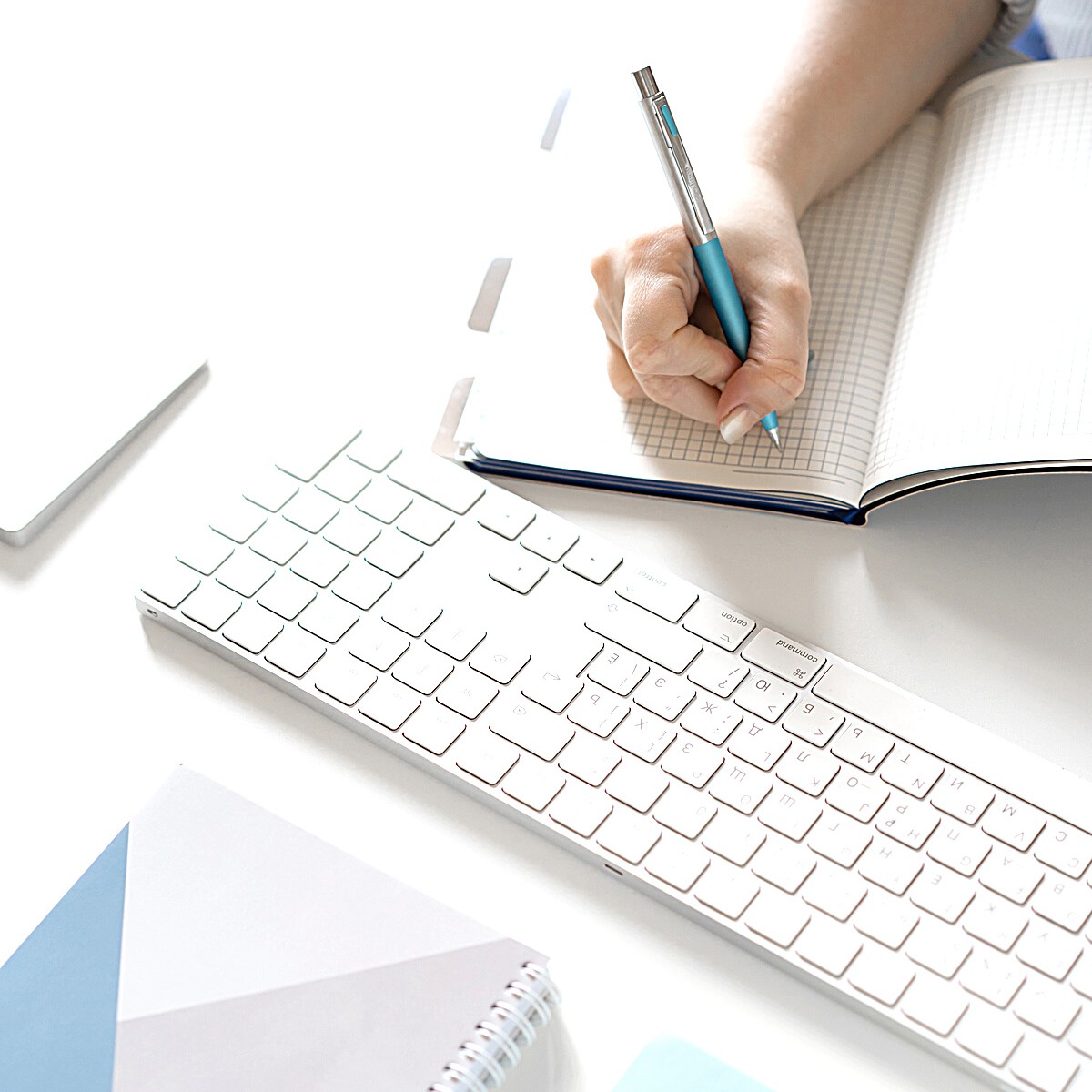 By Creafrench1 - Te souviens-tu des règles de base ?Avant de faire cet exercice, assure-toi d’avoir relu attentivement / étudié les règles de base.Ajoute un ou une et met l'adjectif à la bonne forme. Suis l'exemple !1. (nouveau) tendance :2. idée (banal):3.(long) texte:4. chiffre (révélateur):5. exercice (facile):6.(ancien) tradition:7.(beau) appartement:8. question (existentiel):9.(beau) abricotier:économie (actuel):problème (grave):opinion (controversé)exemple (concret):devoir (difficile):page (blanc):une nouvelle tendance........................................................................................................................................................................................................................................................................................................................................................................................................................................................................................................................................................................................................................................................................................................................................................................................................................................................................................................................................................................................................................................................................................................................................................................................................................2 - Que porte Lisa ?Combine les éléments des 3 colonnes. Et accorde si nécessaire.3 - Mets au féminin.C’est un héros nationalMon oncle est malinC’est un soulier plat (une chaussure)C’est un gâteau léger (une recette)C’est un bijou coquet (une tenue)Mon beau-fils est gentilC’est un temps frais pour la saison (une météo)C’est leur fils cadetC’est un accident bénin (une blessure)C’est un copain franc............................................................................................................................................................................................................................................................................................................................................................................................................................................................................................................................................................................................................................................................................................................................................................................................................................................................................................................................................................4 - Mets au pluriel.C’est une idée finale → ce sont des détails ........................................................C’est un plat grec → ce sont des traditions ........................................................C’est un débat public → ce sont des discussions ........................................................Cendrillon a connu un temps cruel → elle a vécu avec des demi-sœurs........................................................Il a vu un accident fatal → il a vu des accidents ........................................................C’est un alibi ambigu → ce sont des réponses ........................................................C’est une belle femme → ce sont de	hommesC’est un enfant secret → ce sont des filles ........................................................C’est un hiver doux → ce sont des saisons ........................................................C'est un vieux château → ce sont de	maisonsroberougegrand1. .................................................................................lunettesvertélégant2. .................................................................................bonnetjaunebeau3. .................................................................................blousevioletlong4. .................................................................................t-shirtbleu clairmoche5. .................................................................................chaussuresdorévieux6. .................................................................................pullrosetroué7. .................................................................................ceintureorangelarge8. .................................................................................